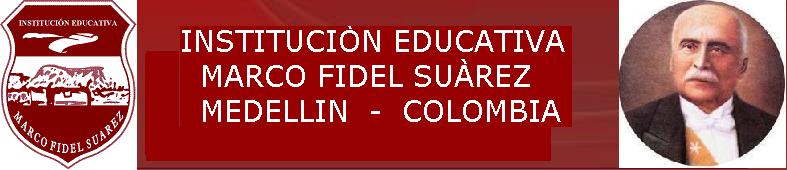 SECRETARIA DE EDUCACIONÁREA: HUMANIDADES INGLÉS.GRADO: QUINTOOBJETIVO DE GRADO  Comprender textos de lo que le dicen las personas a su alrededor sobre elementos cercanos.Producir textos orales y escritos sobre él, su familia y su entornoSECRETARIA DE EDUCACIONÁREA: HUMANIDADES INGLÉS.GRADO: QUINTOOBJETIVO DE GRADO: Comprender textos de lo que le dicen las personas a su alrededor sobre elementos cercanos.Producir textos orales y escritos sobre él, su familia y su entornoSECRETARIA DE EDUCACIONÁREA: HUMANIDADES INGLÉS.GRADO: QUINTOOBJETIVO DE GRADO: Comprender textos de lo que le dicen las personas a su alrededor sobre elementos cercanos.Producir textos orales y escritos sobre él, su familia y su entornoSECRETARIA DE EDUCACIONÁREA: HUMANIDADES INGLÉS.GRADO: QUINTOOBJETIVO DE GRADO: Comprender textos de lo que le dicen las personas a su alrededor sobre elementos cercanos.Producir textos orales y escritos sobre él, su familia y su entornoPERIODO1.PREGUNTAS PROBLEMATIZADORAS: What information do you know aboutother countries?EJES CURRICULARES  Escucha, lectura, escritura, monólogo, y conversación.PREGUNTAS PROBLEMATIZADORAS: What information do you know aboutother countries?EJES CURRICULARES  Escucha, lectura, escritura, monólogo, y conversación.PREGUNTAS PROBLEMATIZADORAS: What information do you know aboutother countries?EJES CURRICULARES  Escucha, lectura, escritura, monólogo, y conversación.PREGUNTAS PROBLEMATIZADORAS: What information do you know aboutother countries?EJES CURRICULARES  Escucha, lectura, escritura, monólogo, y conversación.PREGUNTAS PROBLEMATIZADORAS: What information do you know aboutother countries?EJES CURRICULARES  Escucha, lectura, escritura, monólogo, y conversación.PREGUNTAS PROBLEMATIZADORAS: What information do you know aboutother countries?EJES CURRICULARES  Escucha, lectura, escritura, monólogo, y conversaciónTIEMPO10HorasCOMPETENCIAS: habilidades y capacidades que el estudiante debe  desarrollar Enciclopédica, textual. Lingüística, pragmáticaCOMPETENCIAS: habilidades y capacidades que el estudiante debe  desarrollar Enciclopédica, textual. Lingüística, pragmáticaCOMPETENCIAS: habilidades y capacidades que el estudiante debe  desarrollar Enciclopédica, textual. Lingüística, pragmáticaCOMPETENCIAS: habilidades y capacidades que el estudiante debe  desarrollar Enciclopédica, textual. Lingüística, pragmáticaCOMPETENCIAS: habilidades y capacidades que el estudiante debe  desarrollar Enciclopédica, textual. Lingüística, pragmáticaCOMPETENCIAS: habilidades y capacidades que el estudiante debe  desarrollar Enciclopédica, textual. Lingüística, pragmáticaSemanas10ESTANDARES:  Clasifica palabras de acuerdo a temáticas; Emplea el vocabulario aprendido en su contexto;  Ilustra correctamente las palabras y textos en inglés;  Reconstruye textos a partir de modelos y patrones dadosESTANDARES:  Clasifica palabras de acuerdo a temáticas; Emplea el vocabulario aprendido en su contexto;  Ilustra correctamente las palabras y textos en inglés;  Reconstruye textos a partir de modelos y patrones dadosESTANDARES:  Clasifica palabras de acuerdo a temáticas; Emplea el vocabulario aprendido en su contexto;  Ilustra correctamente las palabras y textos en inglés;  Reconstruye textos a partir de modelos y patrones dadosESTANDARES:  Clasifica palabras de acuerdo a temáticas; Emplea el vocabulario aprendido en su contexto;  Ilustra correctamente las palabras y textos en inglés;  Reconstruye textos a partir de modelos y patrones dadosESTANDARES:  Clasifica palabras de acuerdo a temáticas; Emplea el vocabulario aprendido en su contexto;  Ilustra correctamente las palabras y textos en inglés;  Reconstruye textos a partir de modelos y patrones dadosESTANDARES:  Clasifica palabras de acuerdo a temáticas; Emplea el vocabulario aprendido en su contexto;  Ilustra correctamente las palabras y textos en inglés;  Reconstruye textos a partir de modelos y patrones dadosINDICADORESDescripción de objetos, animales  por medio de frases sencillasParticipación en juegos de búsqueda de palabras desconocidasUtilización adecuada del verbo “to-be” en la construcción de frases cortas.Descripción de sí mismo  y otra persona conocida, con frases simples y cortas, teniendo en cuenta su edad y sus características físicasINDICADORESDescripción de objetos, animales  por medio de frases sencillasParticipación en juegos de búsqueda de palabras desconocidasUtilización adecuada del verbo “to-be” en la construcción de frases cortas.Descripción de sí mismo  y otra persona conocida, con frases simples y cortas, teniendo en cuenta su edad y sus características físicasINDICADORESDescripción de objetos, animales  por medio de frases sencillasParticipación en juegos de búsqueda de palabras desconocidasUtilización adecuada del verbo “to-be” en la construcción de frases cortas.Descripción de sí mismo  y otra persona conocida, con frases simples y cortas, teniendo en cuenta su edad y sus características físicasINDICADORESDescripción de objetos, animales  por medio de frases sencillasParticipación en juegos de búsqueda de palabras desconocidasUtilización adecuada del verbo “to-be” en la construcción de frases cortas.Descripción de sí mismo  y otra persona conocida, con frases simples y cortas, teniendo en cuenta su edad y sus características físicasINDICADORESDescripción de objetos, animales  por medio de frases sencillasParticipación en juegos de búsqueda de palabras desconocidasUtilización adecuada del verbo “to-be” en la construcción de frases cortas.Descripción de sí mismo  y otra persona conocida, con frases simples y cortas, teniendo en cuenta su edad y sus características físicasINDICADORESDescripción de objetos, animales  por medio de frases sencillasParticipación en juegos de búsqueda de palabras desconocidasUtilización adecuada del verbo “to-be” en la construcción de frases cortas.Descripción de sí mismo  y otra persona conocida, con frases simples y cortas, teniendo en cuenta su edad y sus características físicasCONTENIDOS• Los pronombresFrases afirmativas con el verbo TO BE. Frases negativas con el verbo TO BE. Colores en inglés  DBAComprende información general y específica en un texto narrativo corto sobre temas conocidos y de interés. CONTENIDOS• Los pronombresFrases afirmativas con el verbo TO BE. Frases negativas con el verbo TO BE. Colores en inglés  DBAComprende información general y específica en un texto narrativo corto sobre temas conocidos y de interés. CONTENIDOS• Los pronombresFrases afirmativas con el verbo TO BE. Frases negativas con el verbo TO BE. Colores en inglés  DBAComprende información general y específica en un texto narrativo corto sobre temas conocidos y de interés. CONTENIDOS• Los pronombresFrases afirmativas con el verbo TO BE. Frases negativas con el verbo TO BE. Colores en inglés  DBAComprende información general y específica en un texto narrativo corto sobre temas conocidos y de interés. CONTENIDOS• Los pronombresFrases afirmativas con el verbo TO BE. Frases negativas con el verbo TO BE. Colores en inglés  DBAComprende información general y específica en un texto narrativo corto sobre temas conocidos y de interés. CONTENIDOS• Los pronombresFrases afirmativas con el verbo TO BE. Frases negativas con el verbo TO BE. Colores en inglés  DBAComprende información general y específica en un texto narrativo corto sobre temas conocidos y de interés. CONTENIDOS• Los pronombresFrases afirmativas con el verbo TO BE. Frases negativas con el verbo TO BE. Colores en inglés  DBAComprende información general y específica en un texto narrativo corto sobre temas conocidos y de interés. CONCEPTUALCONCEPTUALCONCEPTUALPROCEDIMENTALPROCEDIMENTALACTITUDINALACTITUDINALSe describe a sí mismo  y otra persona conocida  y a otra persona conocida, con frases simples y cortas, teniendo en cuenta su edad y sus características físicas.Se describe a sí mismo  y otra persona conocida  y a otra persona conocida, con frases simples y cortas, teniendo en cuenta su edad y sus características físicas.Se describe a sí mismo  y otra persona conocida  y a otra persona conocida, con frases simples y cortas, teniendo en cuenta su edad y sus características físicas.Participa en juegos de búsqueda de palabras desconocidasParticipa en juegos de búsqueda de palabras desconocidasMejora su capacidad para entablar relaciones con otras personas  y  para desenvolverse en situaciones nuevas.Mejora su capacidad para entablar relaciones con otras personas  y  para desenvolverse en situaciones nuevas.METODOLOGIAMETODOLOGIAMETODOLOGIARECURSOSRECURSOSACTIVIDADESACTIVIDADESSe usan ayudas visuales y gestos para aclarar vocabulario y conceptos.Los estudiantes hablan permanentemente y se comunican como en situaciones reales.La lectura y la escritura se enseñan a través del énfasis en el habla y la escuchaLas cuatro habilidades se enseñan desde el comienzo.Los errores hacen parte del aprendizaje.Se usan ayudas visuales y gestos para aclarar vocabulario y conceptos.Los estudiantes hablan permanentemente y se comunican como en situaciones reales.La lectura y la escritura se enseñan a través del énfasis en el habla y la escuchaLas cuatro habilidades se enseñan desde el comienzo.Los errores hacen parte del aprendizaje.Se usan ayudas visuales y gestos para aclarar vocabulario y conceptos.Los estudiantes hablan permanentemente y se comunican como en situaciones reales.La lectura y la escritura se enseñan a través del énfasis en el habla y la escuchaLas cuatro habilidades se enseñan desde el comienzo.Los errores hacen parte del aprendizaje.Fotocopias, carteleras grabadora, videobeam,  computadores, revistas, diccionario español-inglésFotocopias, carteleras grabadora, videobeam,  computadores, revistas, diccionario español-inglésPractica oral y escrita de diálogos y comandosIlustración de palabras, frases y textos cortosBúsqueda de palabras en el diccionario.Deletreo de palabrasElaboración de frases siguiendo modelosPractica oral y escrita de diálogos y comandosIlustración de palabras, frases y textos cortosBúsqueda de palabras en el diccionario.Deletreo de palabrasElaboración de frases siguiendo modelosEVALUACIONEVALUACIONEVALUACIONEVALUACIONEVALUACIONEVALUACIONEVALUACIONCRITERIOCRITERIOPROCESOPROCESOPROCEDIMIENTOPROCEDIMIENTOFRECUENCIATalleresConsultasEvaluacionesTalleresConsultasEvaluacionesTrabajo individual, en equiposAsociación de palabra- gesto- imagenEscritura siguiendo un modeloTrabajo individual, en equiposAsociación de palabra- gesto- imagenEscritura siguiendo un modeloFamiliarización y explicación del tema, por medio de carteleras, ilustraciones, canciones y videos relacionando con el texto escrito.Elaboración de frases contextuadasActividad práctica sobre el temaFamiliarización y explicación del tema, por medio de carteleras, ilustraciones, canciones y videos relacionando con el texto escrito.Elaboración de frases contextuadasActividad práctica sobre el temaActividades de afianzamiento del tema en cada clase  ( 1 vez a la semana)Continua evaluación oral Evaluación escrita a criterio del docente OBSERVACIONES.OBSERVACIONES.OBSERVACIONES.OBSERVACIONES.OBSERVACIONES.OBSERVACIONES.OBSERVACIONES.Plan de apoyo,Presentación  de  consultas, talleres  que no realizó durante el periodoRefuerzo  del vocabularioElaborar textos cortosPlan de nivelaciónTalleresListados de palabrasRepaso de vocabularioPlan de profundizaciónVisitar páginas de internetPlan de apoyo,Presentación  de  consultas, talleres  que no realizó durante el periodoRefuerzo  del vocabularioElaborar textos cortosPlan de nivelaciónTalleresListados de palabrasRepaso de vocabularioPlan de profundizaciónVisitar páginas de internetPlan de apoyo,Presentación  de  consultas, talleres  que no realizó durante el periodoRefuerzo  del vocabularioElaborar textos cortosPlan de nivelaciónTalleresListados de palabrasRepaso de vocabularioPlan de profundizaciónVisitar páginas de internetPlan de apoyo,Presentación  de  consultas, talleres  que no realizó durante el periodoRefuerzo  del vocabularioElaborar textos cortosPlan de nivelaciónTalleresListados de palabrasRepaso de vocabularioPlan de profundizaciónVisitar páginas de internetPlan de apoyo,Presentación  de  consultas, talleres  que no realizó durante el periodoRefuerzo  del vocabularioElaborar textos cortosPlan de nivelaciónTalleresListados de palabrasRepaso de vocabularioPlan de profundizaciónVisitar páginas de internetPlan de apoyo,Presentación  de  consultas, talleres  que no realizó durante el periodoRefuerzo  del vocabularioElaborar textos cortosPlan de nivelaciónTalleresListados de palabrasRepaso de vocabularioPlan de profundizaciónVisitar páginas de internetPlan de apoyo,Presentación  de  consultas, talleres  que no realizó durante el periodoRefuerzo  del vocabularioElaborar textos cortosPlan de nivelaciónTalleresListados de palabrasRepaso de vocabularioPlan de profundizaciónVisitar páginas de internetAdecuaciones curricularesSe planearán actividades de acuerdo con las necesidades individuales de los estudiantes, involucrando a la familia.Adecuaciones curricularesSe planearán actividades de acuerdo con las necesidades individuales de los estudiantes, involucrando a la familia.Adecuaciones curricularesSe planearán actividades de acuerdo con las necesidades individuales de los estudiantes, involucrando a la familia.Adecuaciones curricularesSe planearán actividades de acuerdo con las necesidades individuales de los estudiantes, involucrando a la familia.Adecuaciones curricularesSe planearán actividades de acuerdo con las necesidades individuales de los estudiantes, involucrando a la familia.Adecuaciones curricularesSe planearán actividades de acuerdo con las necesidades individuales de los estudiantes, involucrando a la familia.Adecuaciones curricularesSe planearán actividades de acuerdo con las necesidades individuales de los estudiantes, involucrando a la familia.PERIODO2PREGUNTAS PROBLEMATIZADORAS: How much or how many?EJES CURRICULARES Escucha, lectura, escritura, monólogo, conversaciónPREGUNTAS PROBLEMATIZADORAS: How much or how many?EJES CURRICULARES Escucha, lectura, escritura, monólogo, conversaciónPREGUNTAS PROBLEMATIZADORAS: How much or how many?EJES CURRICULARES Escucha, lectura, escritura, monólogo, conversaciónPREGUNTAS PROBLEMATIZADORAS: How much or how many?EJES CURRICULARES Escucha, lectura, escritura, monólogo, conversaciónPREGUNTAS PROBLEMATIZADORAS: How much or how many?EJES CURRICULARES Escucha, lectura, escritura, monólogo, conversaciónPREGUNTAS PROBLEMATIZADORAS: How much or how many?EJES CURRICULARES Escucha, lectura, escritura, monólogo, conversaciónTIEMPO10HorasCOMPETENCIAS: habilidades y capacidades que el estudiante debe  desarrollar Enciclopédica, textual. Lingüística, pragmáticaCOMPETENCIAS: habilidades y capacidades que el estudiante debe  desarrollar Enciclopédica, textual. Lingüística, pragmáticaCOMPETENCIAS: habilidades y capacidades que el estudiante debe  desarrollar Enciclopédica, textual. Lingüística, pragmáticaCOMPETENCIAS: habilidades y capacidades que el estudiante debe  desarrollar Enciclopédica, textual. Lingüística, pragmáticaCOMPETENCIAS: habilidades y capacidades que el estudiante debe  desarrollar Enciclopédica, textual. Lingüística, pragmáticaCOMPETENCIAS: habilidades y capacidades que el estudiante debe  desarrollar Enciclopédica, textual. Lingüística, pragmáticaSemanas10ESTANDARES:  Relaciona palabras y frases en ingles  de forma oral y escrito Explica en inglés a través de mapas o  cuadros sinópticos un tema determinado Ilustra correctamente las palabras y textos en inglés	 Abstrae palabras significativas de diferentes medios: visuales, orales, escritos.ESTANDARES:  Relaciona palabras y frases en ingles  de forma oral y escrito Explica en inglés a través de mapas o  cuadros sinópticos un tema determinado Ilustra correctamente las palabras y textos en inglés	 Abstrae palabras significativas de diferentes medios: visuales, orales, escritos.ESTANDARES:  Relaciona palabras y frases en ingles  de forma oral y escrito Explica en inglés a través de mapas o  cuadros sinópticos un tema determinado Ilustra correctamente las palabras y textos en inglés	 Abstrae palabras significativas de diferentes medios: visuales, orales, escritos.ESTANDARES:  Relaciona palabras y frases en ingles  de forma oral y escrito Explica en inglés a través de mapas o  cuadros sinópticos un tema determinado Ilustra correctamente las palabras y textos en inglés	 Abstrae palabras significativas de diferentes medios: visuales, orales, escritos.ESTANDARES:  Relaciona palabras y frases en ingles  de forma oral y escrito Explica en inglés a través de mapas o  cuadros sinópticos un tema determinado Ilustra correctamente las palabras y textos en inglés	 Abstrae palabras significativas de diferentes medios: visuales, orales, escritos.ESTANDARES:  Relaciona palabras y frases en ingles  de forma oral y escrito Explica en inglés a través de mapas o  cuadros sinópticos un tema determinado Ilustra correctamente las palabras y textos en inglés	 Abstrae palabras significativas de diferentes medios: visuales, orales, escritos.INDICADORES Comprensión y lectura de textos auténticos y sencillos sobre acontecimientos concretos asociados a tradiciones culturales que conoce (cumpleaños, día de la madre, padre, amor y amistad, navidad etc.).Descripcion de acciones cotidianas con oraciones (Daily rutins)Utilización de gráficas para representar la información más relevante de un textoUtilización adecuada del verbo “have” en presente simple. INDICADORES Comprensión y lectura de textos auténticos y sencillos sobre acontecimientos concretos asociados a tradiciones culturales que conoce (cumpleaños, día de la madre, padre, amor y amistad, navidad etc.).Descripcion de acciones cotidianas con oraciones (Daily rutins)Utilización de gráficas para representar la información más relevante de un textoUtilización adecuada del verbo “have” en presente simple. INDICADORES Comprensión y lectura de textos auténticos y sencillos sobre acontecimientos concretos asociados a tradiciones culturales que conoce (cumpleaños, día de la madre, padre, amor y amistad, navidad etc.).Descripcion de acciones cotidianas con oraciones (Daily rutins)Utilización de gráficas para representar la información más relevante de un textoUtilización adecuada del verbo “have” en presente simple. INDICADORES Comprensión y lectura de textos auténticos y sencillos sobre acontecimientos concretos asociados a tradiciones culturales que conoce (cumpleaños, día de la madre, padre, amor y amistad, navidad etc.).Descripcion de acciones cotidianas con oraciones (Daily rutins)Utilización de gráficas para representar la información más relevante de un textoUtilización adecuada del verbo “have” en presente simple. INDICADORES Comprensión y lectura de textos auténticos y sencillos sobre acontecimientos concretos asociados a tradiciones culturales que conoce (cumpleaños, día de la madre, padre, amor y amistad, navidad etc.).Descripcion de acciones cotidianas con oraciones (Daily rutins)Utilización de gráficas para representar la información más relevante de un textoUtilización adecuada del verbo “have” en presente simple. INDICADORES Comprensión y lectura de textos auténticos y sencillos sobre acontecimientos concretos asociados a tradiciones culturales que conoce (cumpleaños, día de la madre, padre, amor y amistad, navidad etc.).Descripcion de acciones cotidianas con oraciones (Daily rutins)Utilización de gráficas para representar la información más relevante de un textoUtilización adecuada del verbo “have” en presente simple. CONTENIDOSAbecedary Dictionary Daily activities.Transportation.DBA2-Produce un texto narrativo oral y/o escrito, corto y sencillo, que responde al “¿qué?, ¿quién?,¿cuándo? y ¿dónde?” de un evento o anécdota.:CONTENIDOSAbecedary Dictionary Daily activities.Transportation.DBA2-Produce un texto narrativo oral y/o escrito, corto y sencillo, que responde al “¿qué?, ¿quién?,¿cuándo? y ¿dónde?” de un evento o anécdota.:CONTENIDOSAbecedary Dictionary Daily activities.Transportation.DBA2-Produce un texto narrativo oral y/o escrito, corto y sencillo, que responde al “¿qué?, ¿quién?,¿cuándo? y ¿dónde?” de un evento o anécdota.:CONTENIDOSAbecedary Dictionary Daily activities.Transportation.DBA2-Produce un texto narrativo oral y/o escrito, corto y sencillo, que responde al “¿qué?, ¿quién?,¿cuándo? y ¿dónde?” de un evento o anécdota.:CONTENIDOSAbecedary Dictionary Daily activities.Transportation.DBA2-Produce un texto narrativo oral y/o escrito, corto y sencillo, que responde al “¿qué?, ¿quién?,¿cuándo? y ¿dónde?” de un evento o anécdota.:CONTENIDOSAbecedary Dictionary Daily activities.Transportation.DBA2-Produce un texto narrativo oral y/o escrito, corto y sencillo, que responde al “¿qué?, ¿quién?,¿cuándo? y ¿dónde?” de un evento o anécdota.:CONTENIDOSAbecedary Dictionary Daily activities.Transportation.DBA2-Produce un texto narrativo oral y/o escrito, corto y sencillo, que responde al “¿qué?, ¿quién?,¿cuándo? y ¿dónde?” de un evento o anécdota.:CONCEPTUALCONCEPTUALCONCEPTUALPROCEDIMENTALPROCEDIMENTALACTITUDINALACTITUDINALIdentifica la intención comunicativa de cada uno de los textos leídos.Lee y comprende textos auténticos y sencillos sobre acontecimientos concretos asociados a tradiciones culturales que conoce(cumpleaños, día de la madre, padre, amor y amistad, navidad etc.).Identifica la intención comunicativa de cada uno de los textos leídos.Lee y comprende textos auténticos y sencillos sobre acontecimientos concretos asociados a tradiciones culturales que conoce(cumpleaños, día de la madre, padre, amor y amistad, navidad etc.).Identifica la intención comunicativa de cada uno de los textos leídos.Lee y comprende textos auténticos y sencillos sobre acontecimientos concretos asociados a tradiciones culturales que conoce(cumpleaños, día de la madre, padre, amor y amistad, navidad etc.).Utiliza gráficas para representar la información más relevante de un texto Describe con oraciones simples el clima y determino la ropa necesaria, según correspondaUtiliza gráficas para representar la información más relevante de un texto Describe con oraciones simples el clima y determino la ropa necesaria, según correspondaPresenta de manera estética y ordenada sus actividades	Presenta de manera estética y ordenada sus actividades	METODOLOGIAMETODOLOGIAMETODOLOGIARECURSOSRECURSOSACTIVIDADESACTIVIDADESSe usan ayudas visuales y gestos para aclarar vocabulario y conceptos.Los estudiantes hablan permanentemente y se comunican como en situaciones reales.La lectura y la escritura se enseñan a través del énfasis en el habla y la escuchaLas cuatro habilidades se involucran en las actividades.Los errores hacen parte del aprendizaje.Se usan ayudas visuales y gestos para aclarar vocabulario y conceptos.Los estudiantes hablan permanentemente y se comunican como en situaciones reales.La lectura y la escritura se enseñan a través del énfasis en el habla y la escuchaLas cuatro habilidades se involucran en las actividades.Los errores hacen parte del aprendizaje.Se usan ayudas visuales y gestos para aclarar vocabulario y conceptos.Los estudiantes hablan permanentemente y se comunican como en situaciones reales.La lectura y la escritura se enseñan a través del énfasis en el habla y la escuchaLas cuatro habilidades se involucran en las actividades.Los errores hacen parte del aprendizaje.Fotocopias, carteleras grabadora, videobeam,  computadores, revistas, diccionario español-inglésFotocopias, carteleras grabadora, videobeam,  computadores, revistas, diccionario español-inglésPractica oral y escrita de frases y párrafosIlustración de palabras, frases y textos cortosBúsqueda de palabras en el diccionario.Elaboración de frasessiguiendo modelosPractica oral y escrita de frases y párrafosIlustración de palabras, frases y textos cortosBúsqueda de palabras en el diccionario.Elaboración de frasessiguiendo modelosEVALUACIONEVALUACIONEVALUACIONEVALUACIONEVALUACIONEVALUACIONEVALUACIONCRITERIOCRITERIOPROCESOPROCESOPROCEDIMIENTOPROCEDIMIENTOFRECUENCIATalleresConsultasEvaluacionesTalleresConsultasEvaluacionesTrabajo individual, en equiposAsociación de palabra- gesto- imagenEscritura siguiendo un modeloTrabajo individual, en equiposAsociación de palabra- gesto- imagenEscritura siguiendo un modeloFamiliarización y explicación del tema, por medio de carteleras, ilustraciones, canciones y videos relacionando con el texto escrito.Búsqueda de palabras en el diccionarioElaboración de frases contextuadasActividad práctica sobre el temaFamiliarización y explicación del tema, por medio de carteleras, ilustraciones, canciones y videos relacionando con el texto escrito.Búsqueda de palabras en el diccionarioElaboración de frases contextuadasActividad práctica sobre el temaActividades relacionadas con los temas ( 1 vez a la semana)Continua evaluación oral y  escrita a criterio del docente OBSERVACIONES.OBSERVACIONES.OBSERVACIONES.OBSERVACIONES.OBSERVACIONES.OBSERVACIONES.OBSERVACIONES.Plan de apoyo,Presentación  de  consultas, talleres  que no realizó durante el periodoRefuerzo  del vocabularioElaborar textos cortosPlan de nivelaciónTalleresListados de palabrasRepaso de vocabularioPlan de profundizaciónVisitar páginas de internetPlan de apoyo,Presentación  de  consultas, talleres  que no realizó durante el periodoRefuerzo  del vocabularioElaborar textos cortosPlan de nivelaciónTalleresListados de palabrasRepaso de vocabularioPlan de profundizaciónVisitar páginas de internetPlan de apoyo,Presentación  de  consultas, talleres  que no realizó durante el periodoRefuerzo  del vocabularioElaborar textos cortosPlan de nivelaciónTalleresListados de palabrasRepaso de vocabularioPlan de profundizaciónVisitar páginas de internetPlan de apoyo,Presentación  de  consultas, talleres  que no realizó durante el periodoRefuerzo  del vocabularioElaborar textos cortosPlan de nivelaciónTalleresListados de palabrasRepaso de vocabularioPlan de profundizaciónVisitar páginas de internetPlan de apoyo,Presentación  de  consultas, talleres  que no realizó durante el periodoRefuerzo  del vocabularioElaborar textos cortosPlan de nivelaciónTalleresListados de palabrasRepaso de vocabularioPlan de profundizaciónVisitar páginas de internetPlan de apoyo,Presentación  de  consultas, talleres  que no realizó durante el periodoRefuerzo  del vocabularioElaborar textos cortosPlan de nivelaciónTalleresListados de palabrasRepaso de vocabularioPlan de profundizaciónVisitar páginas de internetPlan de apoyo,Presentación  de  consultas, talleres  que no realizó durante el periodoRefuerzo  del vocabularioElaborar textos cortosPlan de nivelaciónTalleresListados de palabrasRepaso de vocabularioPlan de profundizaciónVisitar páginas de internetAdecuaciones curricularesSe planearán actividades de acuerdo con las necesidades individuales de los estudiantes, involucrando a la familia.Adecuaciones curricularesSe planearán actividades de acuerdo con las necesidades individuales de los estudiantes, involucrando a la familia.Adecuaciones curricularesSe planearán actividades de acuerdo con las necesidades individuales de los estudiantes, involucrando a la familia.Adecuaciones curricularesSe planearán actividades de acuerdo con las necesidades individuales de los estudiantes, involucrando a la familia.Adecuaciones curricularesSe planearán actividades de acuerdo con las necesidades individuales de los estudiantes, involucrando a la familia.Adecuaciones curricularesSe planearán actividades de acuerdo con las necesidades individuales de los estudiantes, involucrando a la familia.Adecuaciones curricularesSe planearán actividades de acuerdo con las necesidades individuales de los estudiantes, involucrando a la familia.PERIODO3PREGUNTAS PROBLEMATIZADORAS:  What is culture?EJES CURRICULARES Escucha, lectura, escritura, monólogo, conversaciónPREGUNTAS PROBLEMATIZADORAS:  What is culture?EJES CURRICULARES Escucha, lectura, escritura, monólogo, conversaciónPREGUNTAS PROBLEMATIZADORAS:  What is culture?EJES CURRICULARES Escucha, lectura, escritura, monólogo, conversaciónPREGUNTAS PROBLEMATIZADORAS:  What is culture?EJES CURRICULARES Escucha, lectura, escritura, monólogo, conversaciónPREGUNTAS PROBLEMATIZADORAS:  What is culture?EJES CURRICULARES Escucha, lectura, escritura, monólogo, conversaciónPREGUNTAS PROBLEMATIZADORAS:  What is culture?EJES CURRICULARES Escucha, lectura, escritura, monólogo, conversaciónTIEMPO10HorasCOMPETENCIAS: habilidades y capacidades que el estudiante debe  desarrollar Enciclopédica, textual, lingüística, pragmática, sociolingüística, literaria.COMPETENCIAS: habilidades y capacidades que el estudiante debe  desarrollar Enciclopédica, textual, lingüística, pragmática, sociolingüística, literaria.COMPETENCIAS: habilidades y capacidades que el estudiante debe  desarrollar Enciclopédica, textual, lingüística, pragmática, sociolingüística, literaria.COMPETENCIAS: habilidades y capacidades que el estudiante debe  desarrollar Enciclopédica, textual, lingüística, pragmática, sociolingüística, literaria.COMPETENCIAS: habilidades y capacidades que el estudiante debe  desarrollar Enciclopédica, textual, lingüística, pragmática, sociolingüística, literaria.COMPETENCIAS: habilidades y capacidades que el estudiante debe  desarrollar Enciclopédica, textual, lingüística, pragmática, sociolingüística, literaria.Semanas10ESTANDARES: Clasifica palabras de acuerdo a temáticas	 Organiza palabras o frases dentro de textos literarios de acuerdo  a su  estructura Expone un tema desde su contexto usando vocabulario en inglés.	 Formula preguntas y responde sobre saberes cotidianos de su entorno	 Compone frases y textos cortos consentido lógico. Reconstruye textos a partir de modelos y patrones dadosESTANDARES: Clasifica palabras de acuerdo a temáticas	 Organiza palabras o frases dentro de textos literarios de acuerdo  a su  estructura Expone un tema desde su contexto usando vocabulario en inglés.	 Formula preguntas y responde sobre saberes cotidianos de su entorno	 Compone frases y textos cortos consentido lógico. Reconstruye textos a partir de modelos y patrones dadosESTANDARES: Clasifica palabras de acuerdo a temáticas	 Organiza palabras o frases dentro de textos literarios de acuerdo  a su  estructura Expone un tema desde su contexto usando vocabulario en inglés.	 Formula preguntas y responde sobre saberes cotidianos de su entorno	 Compone frases y textos cortos consentido lógico. Reconstruye textos a partir de modelos y patrones dadosESTANDARES: Clasifica palabras de acuerdo a temáticas	 Organiza palabras o frases dentro de textos literarios de acuerdo  a su  estructura Expone un tema desde su contexto usando vocabulario en inglés.	 Formula preguntas y responde sobre saberes cotidianos de su entorno	 Compone frases y textos cortos consentido lógico. Reconstruye textos a partir de modelos y patrones dadosESTANDARES: Clasifica palabras de acuerdo a temáticas	 Organiza palabras o frases dentro de textos literarios de acuerdo  a su  estructura Expone un tema desde su contexto usando vocabulario en inglés.	 Formula preguntas y responde sobre saberes cotidianos de su entorno	 Compone frases y textos cortos consentido lógico. Reconstruye textos a partir de modelos y patrones dadosESTANDARES: Clasifica palabras de acuerdo a temáticas	 Organiza palabras o frases dentro de textos literarios de acuerdo  a su  estructura Expone un tema desde su contexto usando vocabulario en inglés.	 Formula preguntas y responde sobre saberes cotidianos de su entorno	 Compone frases y textos cortos consentido lógico. Reconstruye textos a partir de modelos y patrones dadosINDICADORESReconoce en un texto corto, aspectos cómo qué, quién, cuándo y dóndeIdentificación de los nombres de los personajes y los eventos principales de un cuento leído por el profesor y apoyado en imágenes, videos o cualquier tipo de material visualUtilización del  diccionario como apoyo a la comprensión de textosIdentificación de profesiones y lugares donde se pueden realizar  accionesElaboración de preguntas cortas relacionadas con precios y costosINDICADORESReconoce en un texto corto, aspectos cómo qué, quién, cuándo y dóndeIdentificación de los nombres de los personajes y los eventos principales de un cuento leído por el profesor y apoyado en imágenes, videos o cualquier tipo de material visualUtilización del  diccionario como apoyo a la comprensión de textosIdentificación de profesiones y lugares donde se pueden realizar  accionesElaboración de preguntas cortas relacionadas con precios y costosINDICADORESReconoce en un texto corto, aspectos cómo qué, quién, cuándo y dóndeIdentificación de los nombres de los personajes y los eventos principales de un cuento leído por el profesor y apoyado en imágenes, videos o cualquier tipo de material visualUtilización del  diccionario como apoyo a la comprensión de textosIdentificación de profesiones y lugares donde se pueden realizar  accionesElaboración de preguntas cortas relacionadas con precios y costosINDICADORESReconoce en un texto corto, aspectos cómo qué, quién, cuándo y dóndeIdentificación de los nombres de los personajes y los eventos principales de un cuento leído por el profesor y apoyado en imágenes, videos o cualquier tipo de material visualUtilización del  diccionario como apoyo a la comprensión de textosIdentificación de profesiones y lugares donde se pueden realizar  accionesElaboración de preguntas cortas relacionadas con precios y costosINDICADORESReconoce en un texto corto, aspectos cómo qué, quién, cuándo y dóndeIdentificación de los nombres de los personajes y los eventos principales de un cuento leído por el profesor y apoyado en imágenes, videos o cualquier tipo de material visualUtilización del  diccionario como apoyo a la comprensión de textosIdentificación de profesiones y lugares donde se pueden realizar  accionesElaboración de preguntas cortas relacionadas con precios y costosINDICADORESReconoce en un texto corto, aspectos cómo qué, quién, cuándo y dóndeIdentificación de los nombres de los personajes y los eventos principales de un cuento leído por el profesor y apoyado en imágenes, videos o cualquier tipo de material visualUtilización del  diccionario como apoyo a la comprensión de textosIdentificación de profesiones y lugares donde se pueden realizar  accionesElaboración de preguntas cortas relacionadas con precios y costosCONTENIDOSThe verbs Suggestions LET’S Countries and nationalities Where are you from? I’m from... What nationality are you? I’m  Personal Pronouns. Adverbs of frequency.DBA3-Intercambia información sobre hábitos, gustos y preferencias acercade temas conocidos, CONTENIDOSThe verbs Suggestions LET’S Countries and nationalities Where are you from? I’m from... What nationality are you? I’m  Personal Pronouns. Adverbs of frequency.DBA3-Intercambia información sobre hábitos, gustos y preferencias acercade temas conocidos, CONTENIDOSThe verbs Suggestions LET’S Countries and nationalities Where are you from? I’m from... What nationality are you? I’m  Personal Pronouns. Adverbs of frequency.DBA3-Intercambia información sobre hábitos, gustos y preferencias acercade temas conocidos, CONTENIDOSThe verbs Suggestions LET’S Countries and nationalities Where are you from? I’m from... What nationality are you? I’m  Personal Pronouns. Adverbs of frequency.DBA3-Intercambia información sobre hábitos, gustos y preferencias acercade temas conocidos, CONTENIDOSThe verbs Suggestions LET’S Countries and nationalities Where are you from? I’m from... What nationality are you? I’m  Personal Pronouns. Adverbs of frequency.DBA3-Intercambia información sobre hábitos, gustos y preferencias acercade temas conocidos, CONTENIDOSThe verbs Suggestions LET’S Countries and nationalities Where are you from? I’m from... What nationality are you? I’m  Personal Pronouns. Adverbs of frequency.DBA3-Intercambia información sobre hábitos, gustos y preferencias acercade temas conocidos, CONTENIDOSThe verbs Suggestions LET’S Countries and nationalities Where are you from? I’m from... What nationality are you? I’m  Personal Pronouns. Adverbs of frequency.DBA3-Intercambia información sobre hábitos, gustos y preferencias acercade temas conocidos, CONCEPTUALCONCEPTUALCONCEPTUALPROCEDIMENTALPROCEDIMENTALACTITUDINALACTITUDINALReconoce  en un texto corto, aspectos como qué, quién, cuándo y dóndeIdentifica los nombres de los objetos del mundo:virtual: computador, celular, videojuegos, etc.Identifica los nombres de los personajes y los eventos principales de un cuento leído por el profesor y apoyado en imágenes, videos o cualquier tipo de material visual. Reconoce  en un texto corto, aspectos como qué, quién, cuándo y dóndeIdentifica los nombres de los objetos del mundo:virtual: computador, celular, videojuegos, etc.Identifica los nombres de los personajes y los eventos principales de un cuento leído por el profesor y apoyado en imágenes, videos o cualquier tipo de material visual. Reconoce  en un texto corto, aspectos como qué, quién, cuándo y dóndeIdentifica los nombres de los objetos del mundo:virtual: computador, celular, videojuegos, etc.Identifica los nombres de los personajes y los eventos principales de un cuento leído por el profesor y apoyado en imágenes, videos o cualquier tipo de material visual. Utiliza el diccionario como apoyo a la comprensión de textosUtiliza el diccionario como apoyo a la comprensión de textosValora y respeta la autoría de textos escritos. Valora y respeta la autoría de textos escritos. METODOLOGIAMETODOLOGIAMETODOLOGIARECURSOSRECURSOSACTIVIDADESACTIVIDADESSe usan ayudas visuales y gestos para aclarar vocabulario y conceptos.Los estudiantes hablan permanentemente y se comunican como en situaciones reales.La lectura y la escritura se enseñan a través del énfasis en el habla y la escuchaLas cuatro habilidades se involucran en las actividades.Los errores hacen parte del aprendizaje.Se usan ayudas visuales y gestos para aclarar vocabulario y conceptos.Los estudiantes hablan permanentemente y se comunican como en situaciones reales.La lectura y la escritura se enseñan a través del énfasis en el habla y la escuchaLas cuatro habilidades se involucran en las actividades.Los errores hacen parte del aprendizaje.Se usan ayudas visuales y gestos para aclarar vocabulario y conceptos.Los estudiantes hablan permanentemente y se comunican como en situaciones reales.La lectura y la escritura se enseñan a través del énfasis en el habla y la escuchaLas cuatro habilidades se involucran en las actividades.Los errores hacen parte del aprendizaje.Fotocopias, carteleras grabadora, videobeam,  computadores, revistas, diccionario español-inglésFotocopias, carteleras grabadora, videobeam,  computadores, revistas, diccionario español-inglésPractica oral y escrita de frases y párrafosIlustración de palabras, frases y textos cortosBúsqueda de palabras en el diccionario.Elaboración de frasessiguiendo modelosPractica oral y escrita de frases y párrafosIlustración de palabras, frases y textos cortosBúsqueda de palabras en el diccionario.Elaboración de frasessiguiendo modelosEVALUACIONEVALUACIONEVALUACIONEVALUACIONEVALUACIONEVALUACIONEVALUACIONCRITERIOCRITERIOPROCESOPROCESOPROCEDIMIENTOPROCEDIMIENTOFRECUENCIATalleresConsultasEvaluacionesTalleresConsultasEvaluacionesTrabajo individual, en equiposAsociación de palabra- gesto- imagenEscritura siguiendo un modeloTrabajo individual, en equiposAsociación de palabra- gesto- imagenEscritura siguiendo un modeloFamiliarización y explicación del tema, por medio de carteleras, ilustraciones, canciones y videos relacionando con el texto escrito.Búsqueda de palabras en el diccionarioElaboración de frases contextuadasActividad práctica sobre el temaFamiliarización y explicación del tema, por medio de carteleras, ilustraciones, canciones y videos relacionando con el texto escrito.Búsqueda de palabras en el diccionarioElaboración de frases contextuadasActividad práctica sobre el temaActividades relacionadas con los temas ( 1 vez a la semana)Continua evaluación oral y  escrita a criterio del docente OBSERVACIONES.OBSERVACIONES.OBSERVACIONES.OBSERVACIONES.OBSERVACIONES.OBSERVACIONES.OBSERVACIONES.Plan de apoyo,Presentación  de  consultas, talleres  que no realizó durante el periodoRefuerzo  del vocabularioElaborar textos cortosPlan de nivelaciónTalleresListados de palabrasRepaso de vocabularioPlan de profundizaciónVisitar páginas de internetPlan de apoyo,Presentación  de  consultas, talleres  que no realizó durante el periodoRefuerzo  del vocabularioElaborar textos cortosPlan de nivelaciónTalleresListados de palabrasRepaso de vocabularioPlan de profundizaciónVisitar páginas de internetPlan de apoyo,Presentación  de  consultas, talleres  que no realizó durante el periodoRefuerzo  del vocabularioElaborar textos cortosPlan de nivelaciónTalleresListados de palabrasRepaso de vocabularioPlan de profundizaciónVisitar páginas de internetPlan de apoyo,Presentación  de  consultas, talleres  que no realizó durante el periodoRefuerzo  del vocabularioElaborar textos cortosPlan de nivelaciónTalleresListados de palabrasRepaso de vocabularioPlan de profundizaciónVisitar páginas de internetPlan de apoyo,Presentación  de  consultas, talleres  que no realizó durante el periodoRefuerzo  del vocabularioElaborar textos cortosPlan de nivelaciónTalleresListados de palabrasRepaso de vocabularioPlan de profundizaciónVisitar páginas de internetPlan de apoyo,Presentación  de  consultas, talleres  que no realizó durante el periodoRefuerzo  del vocabularioElaborar textos cortosPlan de nivelaciónTalleresListados de palabrasRepaso de vocabularioPlan de profundizaciónVisitar páginas de internetPlan de apoyo,Presentación  de  consultas, talleres  que no realizó durante el periodoRefuerzo  del vocabularioElaborar textos cortosPlan de nivelaciónTalleresListados de palabrasRepaso de vocabularioPlan de profundizaciónVisitar páginas de internetAdecuaciones curricularesSe planearán actividades de acuerdo con las necesidades individuales de los estudiantes, involucrando a la familia.Adecuaciones curricularesSe planearán actividades de acuerdo con las necesidades individuales de los estudiantes, involucrando a la familia.Adecuaciones curricularesSe planearán actividades de acuerdo con las necesidades individuales de los estudiantes, involucrando a la familia.Adecuaciones curricularesSe planearán actividades de acuerdo con las necesidades individuales de los estudiantes, involucrando a la familia.Adecuaciones curricularesSe planearán actividades de acuerdo con las necesidades individuales de los estudiantes, involucrando a la familia.Adecuaciones curricularesSe planearán actividades de acuerdo con las necesidades individuales de los estudiantes, involucrando a la familia.Adecuaciones curricularesSe planearán actividades de acuerdo con las necesidades individuales de los estudiantes, involucrando a la familia.PERIODO4PROBLEMATIZADORAS: What do you know about technology?PREGUNTAS EJES CURRICULARES:Escucha, lectura, escritura, monólogo, conversacionPROBLEMATIZADORAS: What do you know about technology?PREGUNTAS EJES CURRICULARES:Escucha, lectura, escritura, monólogo, conversacionPROBLEMATIZADORAS: What do you know about technology?PREGUNTAS EJES CURRICULARES:Escucha, lectura, escritura, monólogo, conversacionPROBLEMATIZADORAS: What do you know about technology?PREGUNTAS EJES CURRICULARES:Escucha, lectura, escritura, monólogo, conversacionPROBLEMATIZADORAS: What do you know about technology?PREGUNTAS EJES CURRICULARES:Escucha, lectura, escritura, monólogo, conversacionPROBLEMATIZADORAS: What do you know about technology?PREGUNTAS EJES CURRICULARES:Escucha, lectura, escritura, monólogo, conversacionTIEMPO10HorasCOMPETENCIAS: habilidades y capacidades que el estudiante debe  desarrollar Competencia lingüística gramatical, literaria, pragmática, enciclopédica, sociolingüística   COMPETENCIAS: habilidades y capacidades que el estudiante debe  desarrollar Competencia lingüística gramatical, literaria, pragmática, enciclopédica, sociolingüística   COMPETENCIAS: habilidades y capacidades que el estudiante debe  desarrollar Competencia lingüística gramatical, literaria, pragmática, enciclopédica, sociolingüística   COMPETENCIAS: habilidades y capacidades que el estudiante debe  desarrollar Competencia lingüística gramatical, literaria, pragmática, enciclopédica, sociolingüística   COMPETENCIAS: habilidades y capacidades que el estudiante debe  desarrollar Competencia lingüística gramatical, literaria, pragmática, enciclopédica, sociolingüística   COMPETENCIAS: habilidades y capacidades que el estudiante debe  desarrollar Competencia lingüística gramatical, literaria, pragmática, enciclopédica, sociolingüística   Semanas10ESTANDARES: Identifico la secuencia de las acciones y las asocio con los momentos del día, cuando alguien describe surutina diariaIdentifico elementos culturales como nombres propios y lugares, en textos sencillosEscribo pequeñas historias que me imaginoVerifica la correcta escritura de palabras y frases afianzando su proceso lecto-escritorESTANDARES: Identifico la secuencia de las acciones y las asocio con los momentos del día, cuando alguien describe surutina diariaIdentifico elementos culturales como nombres propios y lugares, en textos sencillosEscribo pequeñas historias que me imaginoVerifica la correcta escritura de palabras y frases afianzando su proceso lecto-escritorESTANDARES: Identifico la secuencia de las acciones y las asocio con los momentos del día, cuando alguien describe surutina diariaIdentifico elementos culturales como nombres propios y lugares, en textos sencillosEscribo pequeñas historias que me imaginoVerifica la correcta escritura de palabras y frases afianzando su proceso lecto-escritorESTANDARES: Identifico la secuencia de las acciones y las asocio con los momentos del día, cuando alguien describe surutina diariaIdentifico elementos culturales como nombres propios y lugares, en textos sencillosEscribo pequeñas historias que me imaginoVerifica la correcta escritura de palabras y frases afianzando su proceso lecto-escritorESTANDARES: Identifico la secuencia de las acciones y las asocio con los momentos del día, cuando alguien describe surutina diariaIdentifico elementos culturales como nombres propios y lugares, en textos sencillosEscribo pequeñas historias que me imaginoVerifica la correcta escritura de palabras y frases afianzando su proceso lecto-escritorESTANDARES: Identifico la secuencia de las acciones y las asocio con los momentos del día, cuando alguien describe surutina diariaIdentifico elementos culturales como nombres propios y lugares, en textos sencillosEscribo pequeñas historias que me imaginoVerifica la correcta escritura de palabras y frases afianzando su proceso lecto-escritorINDICADORESIdentificación de objetos, personas y acciones que le son conocidas en un texto descriptivo corto Ubicación en un texto corto, los lugares y momentos en que suceden las acciones.Identificación y escritura correcta de diferentes adjetivos, relacionándolos con sus opuestos.utilización del verbo to-be en pasado y futuro. INDICADORESIdentificación de objetos, personas y acciones que le son conocidas en un texto descriptivo corto Ubicación en un texto corto, los lugares y momentos en que suceden las acciones.Identificación y escritura correcta de diferentes adjetivos, relacionándolos con sus opuestos.utilización del verbo to-be en pasado y futuro. INDICADORESIdentificación de objetos, personas y acciones que le son conocidas en un texto descriptivo corto Ubicación en un texto corto, los lugares y momentos en que suceden las acciones.Identificación y escritura correcta de diferentes adjetivos, relacionándolos con sus opuestos.utilización del verbo to-be en pasado y futuro. INDICADORESIdentificación de objetos, personas y acciones que le son conocidas en un texto descriptivo corto Ubicación en un texto corto, los lugares y momentos en que suceden las acciones.Identificación y escritura correcta de diferentes adjetivos, relacionándolos con sus opuestos.utilización del verbo to-be en pasado y futuro. INDICADORESIdentificación de objetos, personas y acciones que le son conocidas en un texto descriptivo corto Ubicación en un texto corto, los lugares y momentos en que suceden las acciones.Identificación y escritura correcta de diferentes adjetivos, relacionándolos con sus opuestos.utilización del verbo to-be en pasado y futuro. INDICADORESIdentificación de objetos, personas y acciones que le son conocidas en un texto descriptivo corto Ubicación en un texto corto, los lugares y momentos en que suceden las acciones.Identificación y escritura correcta de diferentes adjetivos, relacionándolos con sus opuestos.utilización del verbo to-be en pasado y futuro. CONTENIDOSHow old are you?I´m... Questions con WH(who – what – where- when ) Personal information. Farm animals, seaanimals, wild animals.DBA3-Explica causas y consecuencias de una situación a través de oraciones simples de manera oral y escrita siguiendo un modelo establecidoCONTENIDOSHow old are you?I´m... Questions con WH(who – what – where- when ) Personal information. Farm animals, seaanimals, wild animals.DBA3-Explica causas y consecuencias de una situación a través de oraciones simples de manera oral y escrita siguiendo un modelo establecidoCONTENIDOSHow old are you?I´m... Questions con WH(who – what – where- when ) Personal information. Farm animals, seaanimals, wild animals.DBA3-Explica causas y consecuencias de una situación a través de oraciones simples de manera oral y escrita siguiendo un modelo establecidoCONTENIDOSHow old are you?I´m... Questions con WH(who – what – where- when ) Personal information. Farm animals, seaanimals, wild animals.DBA3-Explica causas y consecuencias de una situación a través de oraciones simples de manera oral y escrita siguiendo un modelo establecidoCONTENIDOSHow old are you?I´m... Questions con WH(who – what – where- when ) Personal information. Farm animals, seaanimals, wild animals.DBA3-Explica causas y consecuencias de una situación a través de oraciones simples de manera oral y escrita siguiendo un modelo establecidoCONTENIDOSHow old are you?I´m... Questions con WH(who – what – where- when ) Personal information. Farm animals, seaanimals, wild animals.DBA3-Explica causas y consecuencias de una situación a través de oraciones simples de manera oral y escrita siguiendo un modelo establecidoCONTENIDOSHow old are you?I´m... Questions con WH(who – what – where- when ) Personal information. Farm animals, seaanimals, wild animals.DBA3-Explica causas y consecuencias de una situación a través de oraciones simples de manera oral y escrita siguiendo un modelo establecidoCONCEPTUALCONCEPTUALCONCEPTUALPROCEDIMENTALPROCEDIMENTALACTITUDINALACTITUDINALIdentifica objetos, personas y acciones que le son conocidas en un texto descriptivo corto leído por el profesor.Identifica los nombres de los objetos del mundovirtual: computador, celular, videojuegos, etc.Identifica objetos, personas y acciones que le son conocidas en un texto descriptivo corto leído por el profesor.Identifica los nombres de los objetos del mundovirtual: computador, celular, videojuegos, etc.Identifica objetos, personas y acciones que le son conocidas en un texto descriptivo corto leído por el profesor.Identifica los nombres de los objetos del mundovirtual: computador, celular, videojuegos, etc.Ubica en un texto corto los lugares y momentos en que suceden las acciones.Enlaza frases y oraciones usando conectores que expresan secuencia y adiciónDescribe los diferentes objetos del mundo virtual:computador, celular, videojuegos, etc.Ubica en un texto corto los lugares y momentos en que suceden las acciones.Enlaza frases y oraciones usando conectores que expresan secuencia y adiciónDescribe los diferentes objetos del mundo virtual:computador, celular, videojuegos, etc.Escucha con atención y respeto.Utiliza los medios tecnológicos con responsabilidad y respeto hacia las otras personasEscucha con atención y respeto.Utiliza los medios tecnológicos con responsabilidad y respeto hacia las otras personasMETODOLOGIAMETODOLOGIAMETODOLOGIARECURSOSRECURSOSACTIVIDADESACTIVIDADESEstrategiasRespuesta física totalAcercamiento ComunicativoAprendizaje Colectivo del idiomaEstrategiasRespuesta física totalAcercamiento ComunicativoAprendizaje Colectivo del idiomaEstrategiasRespuesta física totalAcercamiento ComunicativoAprendizaje Colectivo del idiomaHojas de block, revistas cuaderno,  fichas, láminas, grabadora, videosHojas de block, revistas cuaderno,  fichas, láminas, grabadora, videosRelacionar países con personajes famosos y gentiliciosRealizar preguntas y respuestas  sobre el lugar de origen, actividades, pasatiemposAsociar imágenes y preguntas lugares turísticosAsociar imágenes y preguntas con personas famosasElaborar y solucionar sopas de letras sobre países, historia y sitios turísticosVisitar páginas de internetRelacionar países con personajes famosos y gentiliciosRealizar preguntas y respuestas  sobre el lugar de origen, actividades, pasatiemposAsociar imágenes y preguntas lugares turísticosAsociar imágenes y preguntas con personas famosasElaborar y solucionar sopas de letras sobre países, historia y sitios turísticosVisitar páginas de internetEVALUACIONEVALUACIONEVALUACIONEVALUACIONEVALUACIONEVALUACIONEVALUACIONCRITERIOCRITERIOPROCESOPROCESOPROCEDIMIENTOPROCEDIMIENTOFRECUENCIAConsultasTalleresEvaluaciónConsultasTalleresEvaluaciónConsultas individualesTaller individualesEvaluación individualConsultas individualesTaller individualesEvaluación individualBúsqueda del vocabulario en diccionario e internetElaboración de frasesElaboración de listados de palabrasBúsqueda del vocabulario en diccionario e internetElaboración de frasesElaboración de listados de palabrasUna hora semanalOBSERVACIONES.Plan de apoyo,Presentación  de  consultas, talleres  que no realizó durante el periodoRefuerzo  del vocabularioElaborar textos cortosPlan de nivelaciónTalleresListados de palabrasRepaso de vocabularioPlan de profundizaciónVisitar páginas de internetOBSERVACIONES.Plan de apoyo,Presentación  de  consultas, talleres  que no realizó durante el periodoRefuerzo  del vocabularioElaborar textos cortosPlan de nivelaciónTalleresListados de palabrasRepaso de vocabularioPlan de profundizaciónVisitar páginas de internetOBSERVACIONES.Plan de apoyo,Presentación  de  consultas, talleres  que no realizó durante el periodoRefuerzo  del vocabularioElaborar textos cortosPlan de nivelaciónTalleresListados de palabrasRepaso de vocabularioPlan de profundizaciónVisitar páginas de internetOBSERVACIONES.Plan de apoyo,Presentación  de  consultas, talleres  que no realizó durante el periodoRefuerzo  del vocabularioElaborar textos cortosPlan de nivelaciónTalleresListados de palabrasRepaso de vocabularioPlan de profundizaciónVisitar páginas de internetOBSERVACIONES.Plan de apoyo,Presentación  de  consultas, talleres  que no realizó durante el periodoRefuerzo  del vocabularioElaborar textos cortosPlan de nivelaciónTalleresListados de palabrasRepaso de vocabularioPlan de profundizaciónVisitar páginas de internetOBSERVACIONES.Plan de apoyo,Presentación  de  consultas, talleres  que no realizó durante el periodoRefuerzo  del vocabularioElaborar textos cortosPlan de nivelaciónTalleresListados de palabrasRepaso de vocabularioPlan de profundizaciónVisitar páginas de internetOBSERVACIONES.Plan de apoyo,Presentación  de  consultas, talleres  que no realizó durante el periodoRefuerzo  del vocabularioElaborar textos cortosPlan de nivelaciónTalleresListados de palabrasRepaso de vocabularioPlan de profundizaciónVisitar páginas de internetAdecuaciones curriculares:Involucrar a la familia para acompañar en clase algunas de las actividadesAsignar actividades ( talleres, tareas) extra clase  de refuerzo de los temasRefuerzo individual con el docente Adecuaciones curriculares:Involucrar a la familia para acompañar en clase algunas de las actividadesAsignar actividades ( talleres, tareas) extra clase  de refuerzo de los temasRefuerzo individual con el docente Adecuaciones curriculares:Involucrar a la familia para acompañar en clase algunas de las actividadesAsignar actividades ( talleres, tareas) extra clase  de refuerzo de los temasRefuerzo individual con el docente Adecuaciones curriculares:Involucrar a la familia para acompañar en clase algunas de las actividadesAsignar actividades ( talleres, tareas) extra clase  de refuerzo de los temasRefuerzo individual con el docente Adecuaciones curriculares:Involucrar a la familia para acompañar en clase algunas de las actividadesAsignar actividades ( talleres, tareas) extra clase  de refuerzo de los temasRefuerzo individual con el docente Adecuaciones curriculares:Involucrar a la familia para acompañar en clase algunas de las actividadesAsignar actividades ( talleres, tareas) extra clase  de refuerzo de los temasRefuerzo individual con el docente Adecuaciones curriculares:Involucrar a la familia para acompañar en clase algunas de las actividadesAsignar actividades ( talleres, tareas) extra clase  de refuerzo de los temasRefuerzo individual con el docente 